村（社区）审核操作指南村（社区）用户登录村（社区）用户通过扫码进行登录操作：1.已绑定账号用户，微信扫描二维码选择账号进行登录；2.未绑定账号用户，微信扫码后绑定规定的村（社区）账号进行登录操作；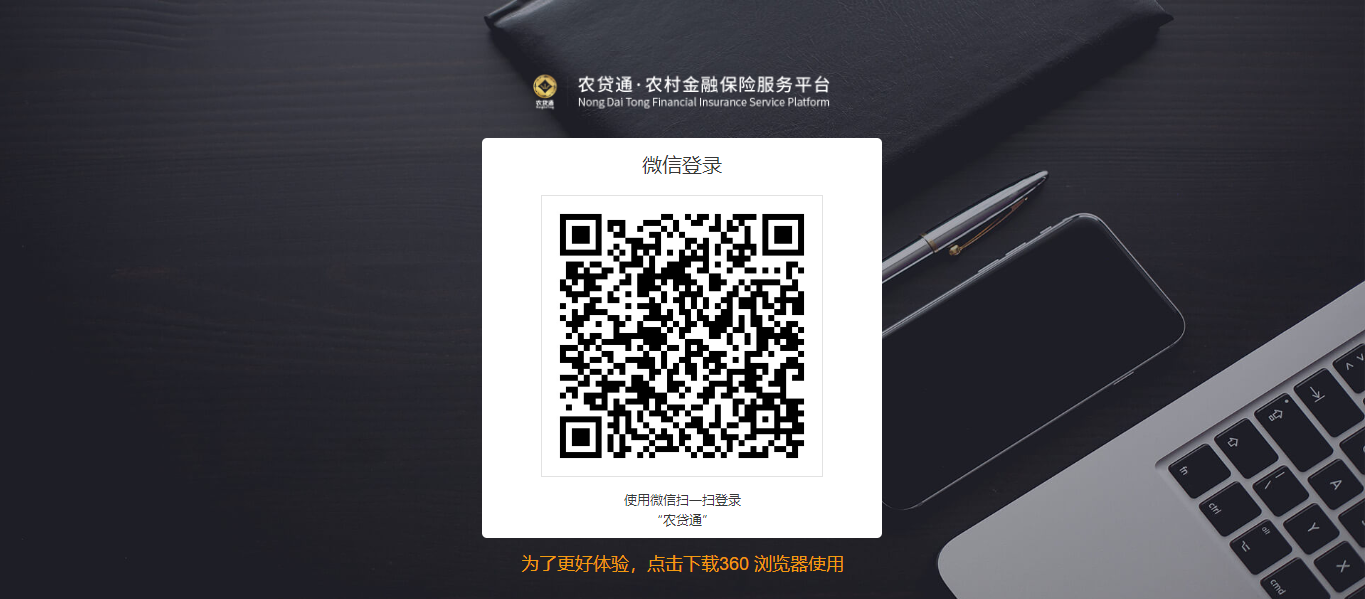 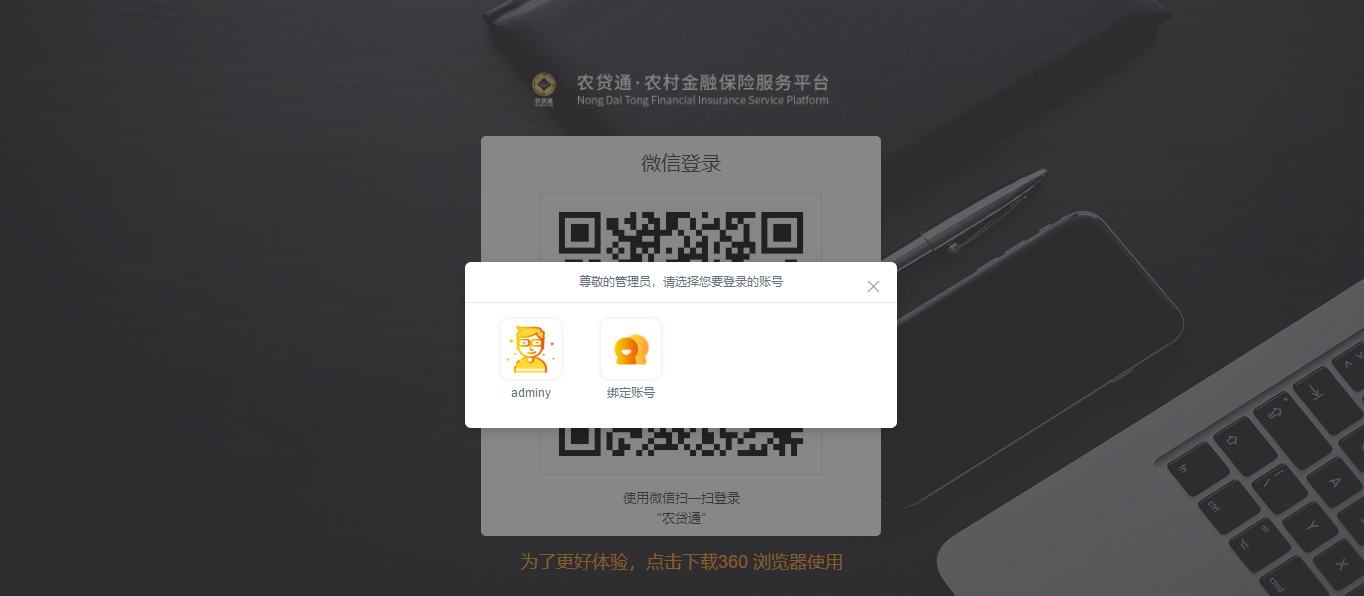 进入贴息申请列表用户登录后，通过“政策申办—最新政策贴息管理”进入贴息申请列表。页面显示本账号管辖范围内的所有申请信息，处理申请的条件包括：1.申请未进行过处理；2.审核时间在该机构的处理时间范围内；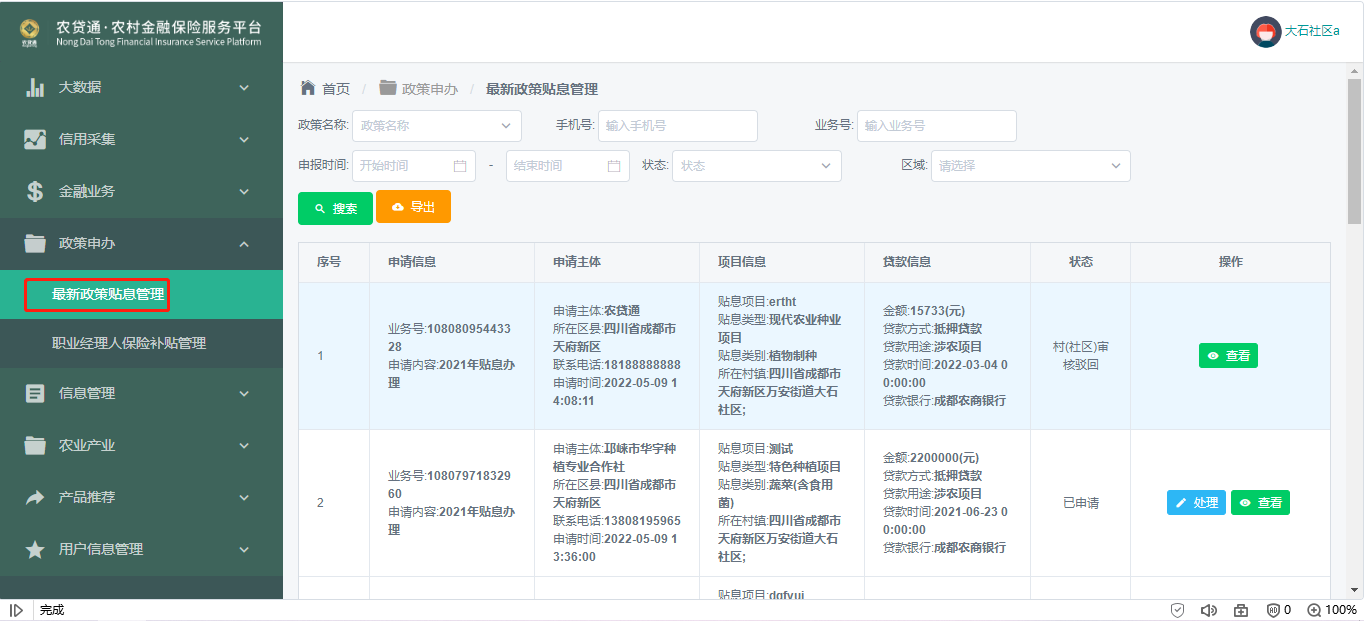 处理贴息申请申请信息处理页面选择列表内可处理的数据，点击“处理”按钮进入页面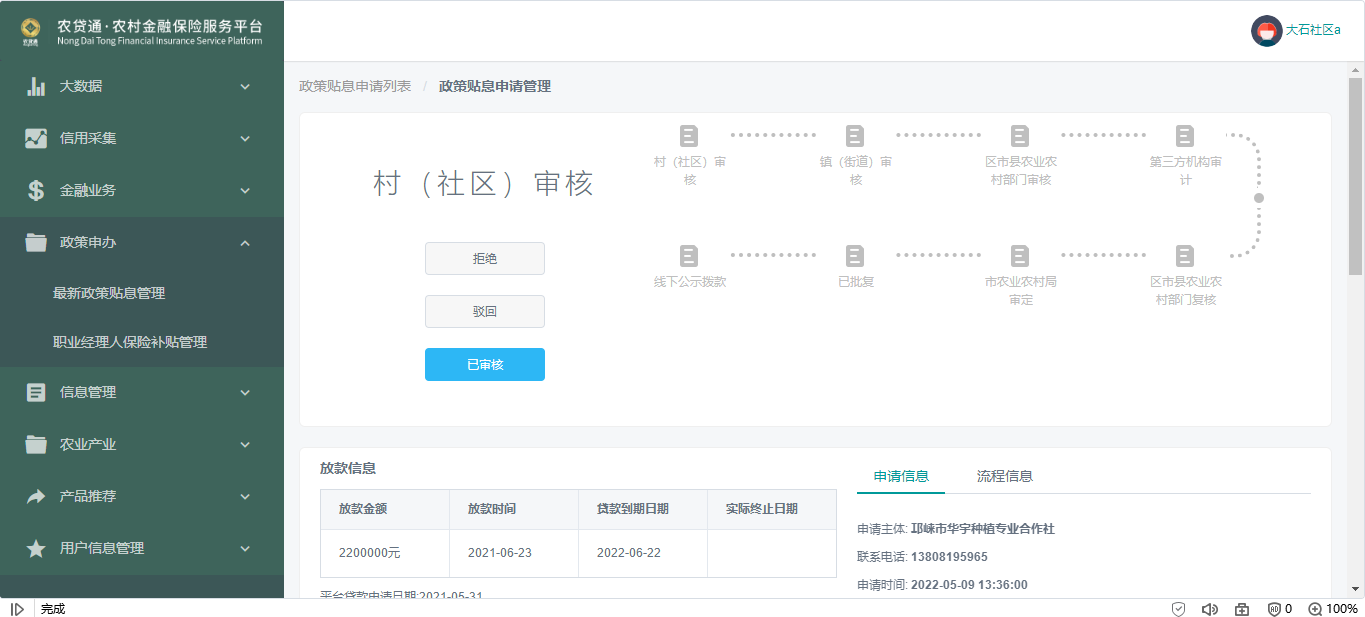 文件预览点击文件名即可进行文件预览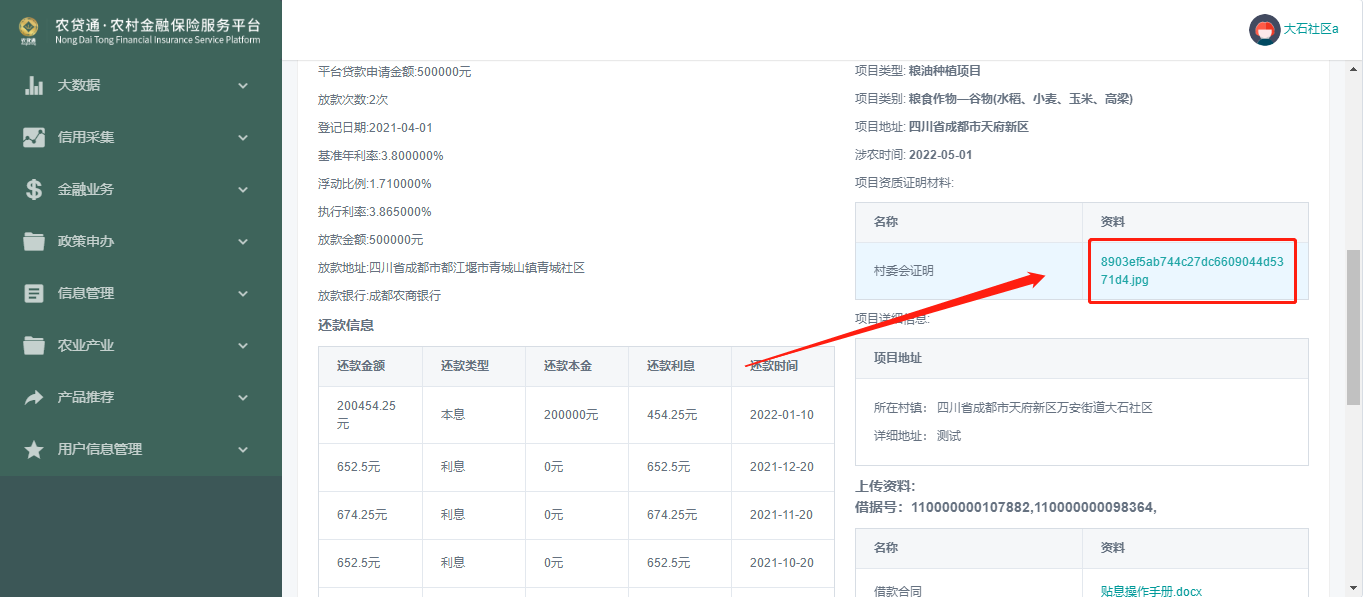 审核通过在申请信息审核页面，村（社区）管理员可查看申请详情信息，点击“已审核”按钮，填写弹出框信息，完成审核通过操作。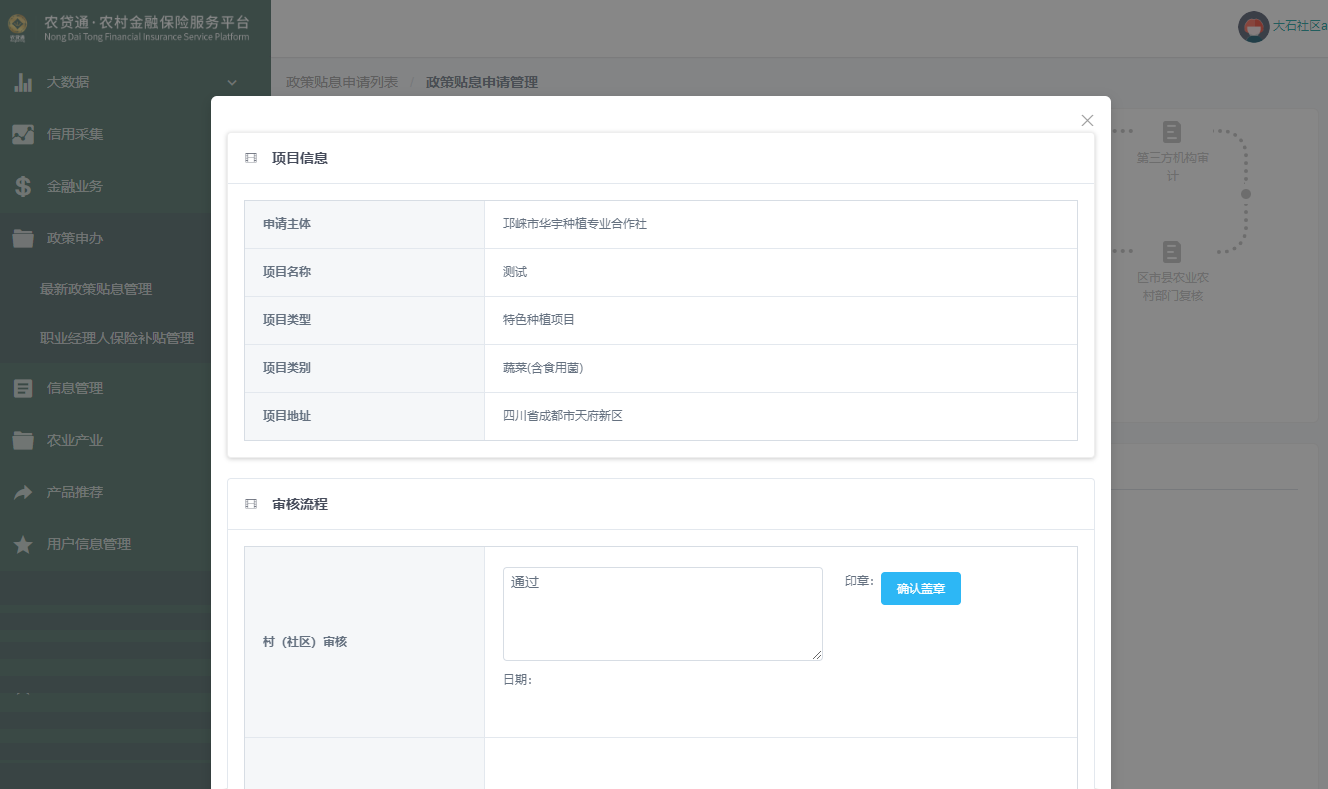 驳回村（社区）管理员审核用户申请信息发现信息需要修改或需要补充上传文件的，可选择驳回内容，填写审核意见驳回至用户。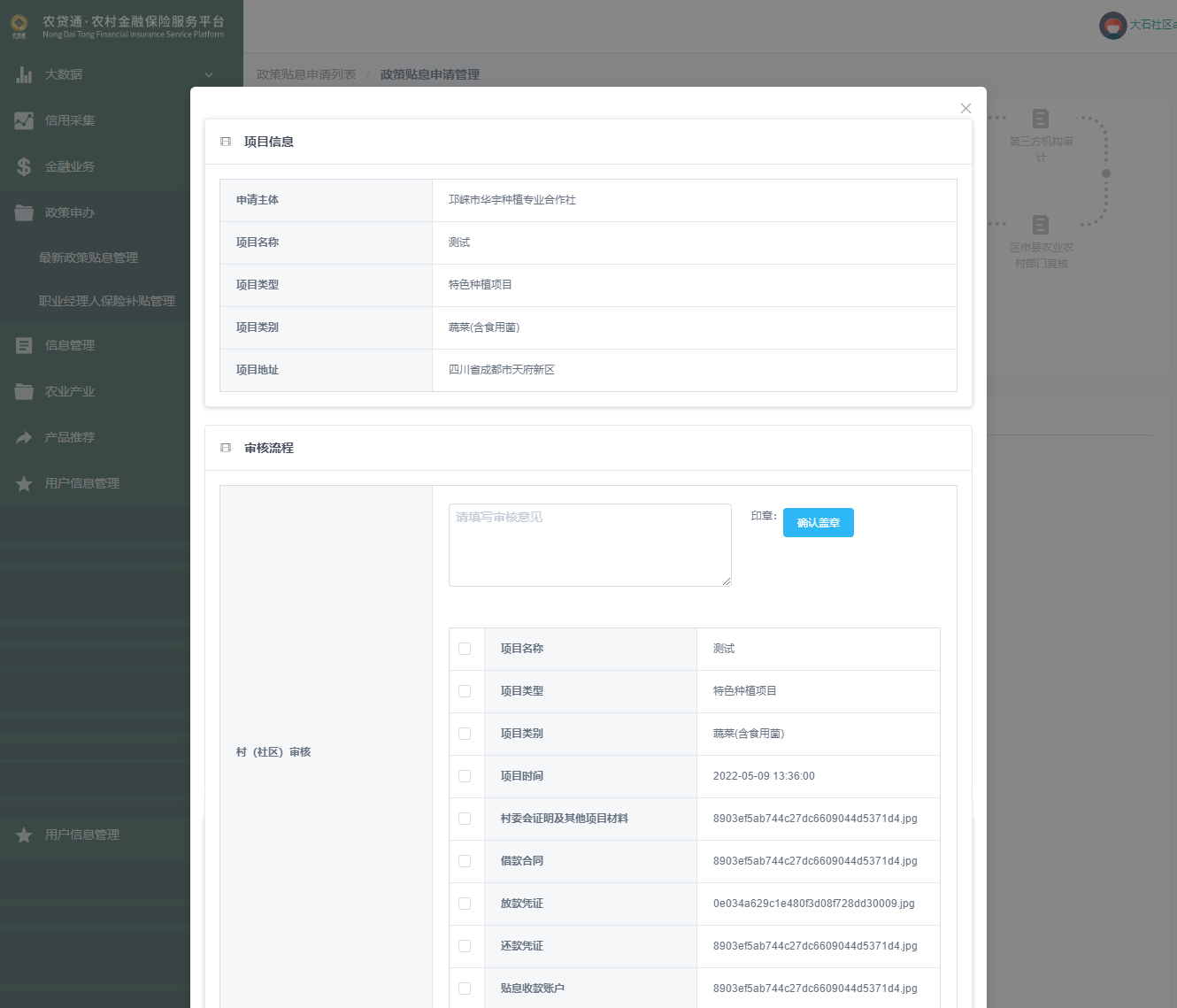 拒绝村（社区）管理员对申请信息可进行拒绝处理，如在审核中发现申请信息不在管辖范围内等各种原因，可对申请进行拒绝操作，拒绝后该申请作废，用户可重新进行申请操作。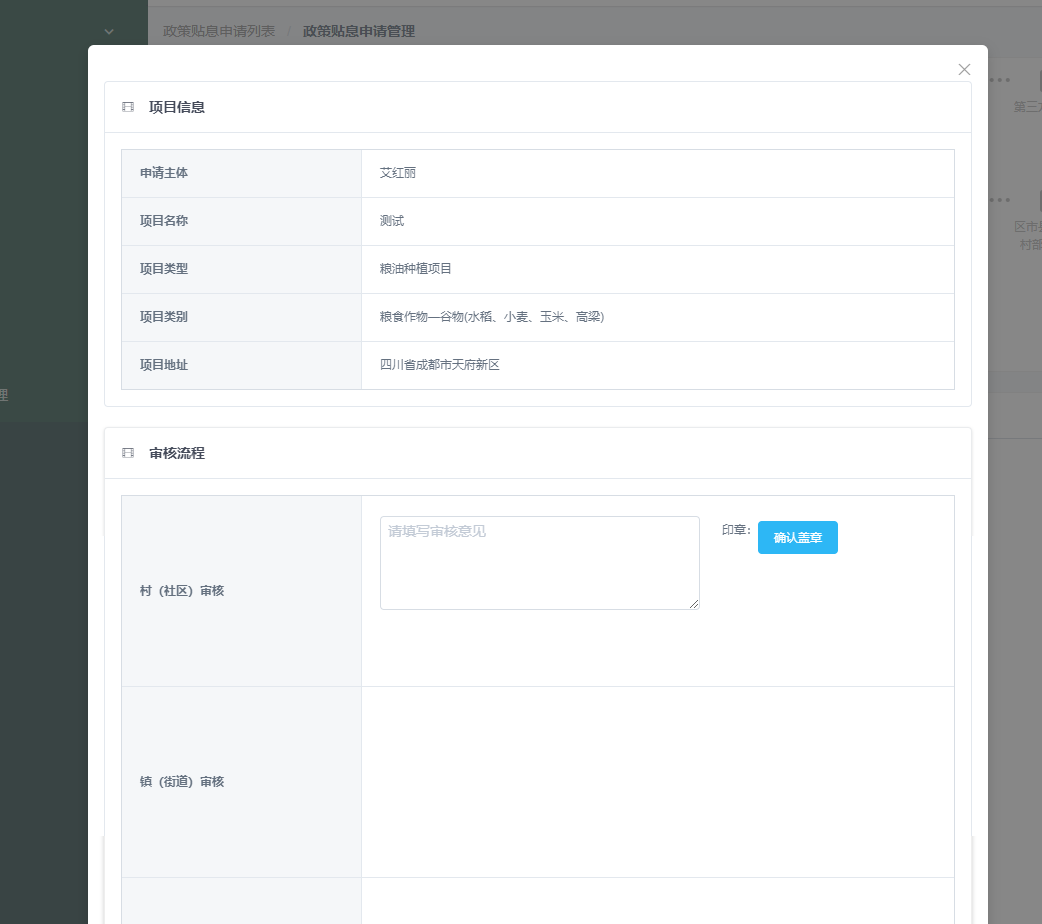 